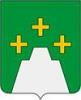 СОБРАНИЕ ДЕПУТАТОВКЕСОВОГОРСКОГО РАЙОНА ТВЕРСКОЙ ОБЛАСТИР Е Ш Е Н И Е17.06.2022 № 15пгт. Кесова ГораО предоставлении в 2022 году отсрочки уплаты арендной платы по договорам аренды имущества, находящегося в собственности Кесовогорского муниципального района Тверской области	В целях поддержки арендаторов имущества, находящегося в собственности Кесовогорского  муниципального района Тверской области и, руководствуясь Планом мероприятий по поддержке предпринимательской деятельности Тверской области в условиях внешнего санкционного давления, утвержденным распоряжением Правительства Тверской области от 10.03.2022 № 200-рп, Собрание депутатов Кесовогорского района решило: 	1. В отношении договоров аренды имущества, находящегося в собственности Кесовогорского муниципального района Тверской области, заключенных с индивидуальными предпринимателями и юридическими лицами, имеющими статус субъекта малого или среднего предпринимательства, а также с гражданами, зарегистрированными в качестве физического лица – плательщика налога на профессиональный доход, в течение 5 рабочих дней со дня обращения арендатора муниципального имущества обеспечить заключение дополнительного соглашения, предусматривающего отсрочку уплаты арендной платы с последующей возможностью предоставления рассрочки платежа, на следующих условиях:	1) отсрочка предоставляется по уплате арендной платы по договорам аренды муниципального имущества, условиями которых предусмотрено ежемесячное внесение арендной платы, за период с 1 апреля 2022 года по 30 сентября 2022 года;	2) задолженность по арендной плате за период, указанный в               подпункте 1 настоящего пункта, подлежит уплате не ранее 1 января 2023 года и не позднее 31 декабря 2023 года поэтапно, равными платежами в установленные договором аренды сроки внесения арендной платы;	3) отсрочка предоставляется в случае обращения арендатора с соответствующим заявлением в Администрацию Кесовогорского района до 30 сентября 2022 года.	2. Настоящее решение подлежит  официальному опубликованию в газете «Сельский труженик» и размещению на официальном сайте Администрации Кесовогорского района в информационно-телекоммуникационной сети «Интернет».Глава Кесовогорского района                                                      С.Г. ТарасовПредседатель Собрания депутатовКесовогорского района                                                                      А.В. Пелёвин